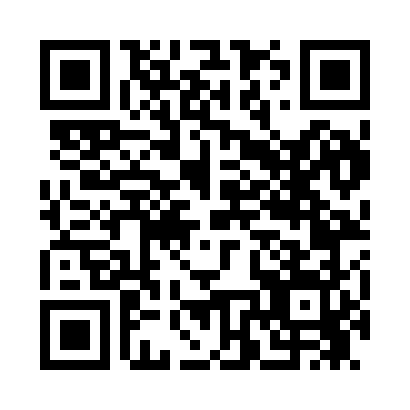 Prayer times for Tunnel Camp, Nevada, USAMon 1 Jul 2024 - Wed 31 Jul 2024High Latitude Method: Angle Based RulePrayer Calculation Method: Islamic Society of North AmericaAsar Calculation Method: ShafiPrayer times provided by https://www.salahtimes.comDateDayFajrSunriseDhuhrAsrMaghribIsha1Mon3:515:2912:594:588:2910:072Tue3:525:2912:594:598:2910:073Wed3:525:301:004:598:2910:064Thu3:535:311:004:598:2910:065Fri3:545:311:004:598:2810:056Sat3:555:321:004:598:2810:057Sun3:565:321:004:598:2810:048Mon3:575:331:004:598:2710:049Tue3:575:341:004:598:2710:0310Wed3:585:341:014:598:2610:0211Thu3:595:351:014:598:2610:0212Fri4:005:361:014:598:2610:0113Sat4:025:371:014:598:2510:0014Sun4:035:371:014:598:249:5915Mon4:045:381:014:598:249:5816Tue4:055:391:014:598:239:5717Wed4:065:401:014:598:239:5618Thu4:075:411:014:598:229:5519Fri4:085:411:014:598:219:5420Sat4:105:421:024:588:209:5321Sun4:115:431:024:588:209:5222Mon4:125:441:024:588:199:5123Tue4:135:451:024:588:189:4924Wed4:155:461:024:588:179:4825Thu4:165:471:024:588:169:4726Fri4:175:481:024:578:159:4527Sat4:185:481:024:578:149:4428Sun4:205:491:024:578:139:4329Mon4:215:501:024:568:129:4130Tue4:225:511:024:568:119:4031Wed4:245:521:014:568:109:39